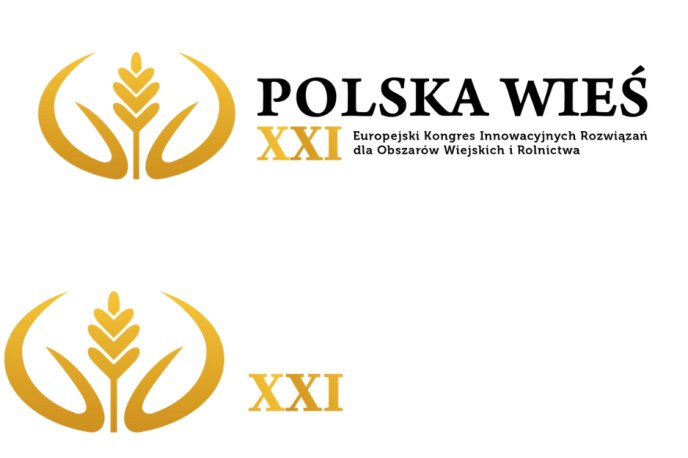 19-20 KWIETNIA 2023 ROKUWARSZAWA, Hotel DoubleTree by Hilton„Polska wieś XXI” – zajrzyjmy w przyszłość rolnictwaPolska wieś ewoluuje z roku na rok. Proces ten jest wypadkową zmian zachodzących częściej w otoczeniu rolnictwa, niż w nim samym. Druga już edycja wydarzenia „POLSKA WIEŚ XXI - Europejski Kongres Innowacyjnych Rozwiązań dla Obszarów Wiejskich i Rolnictwa” przybliży uczestnikom istniejące wyzwania
i możliwości, a także podobnie jak w ubiegłym roku, pozwoli wypracować wspólne wnioski i rekomendacje.Bezpieczeństwo - najważniejsze zagadnienie obecnych czasówRada Programowa, składająca się z ministrów rolnictwa pełniących swoje funkcje
w kolejnych rządach ostatnich 30 lat zadba, aby każdy aspekt nurtujący zarówno samych rolników, jak i przedstawicieli organizacji oraz instytucji działających na rzecz rolnictwa i obszarów wiejskich został poruszony. W tym roku debaty odniosą się 
do tematyki bezpieczeństwa w różnych jego aspektach. W obliczu wybuchu wojny 
w Ukrainie zwrócona zostanie uwaga na bezpieczeństwo żywnościowe nie tylko naszego kraju, ale również na terenie całej Europy i świata, rozumiane jako dostępność ilościowa żywności, jak i jej przystępność cenowa, która jest coraz większym problemem dla wciąż rosnącego odsetka.Poruszona zostanie również kwestia suwerenności energetycznej. Szczególna uwaga zostanie zwrócona na zastosowanie biogazu oraz biogazownie na obszarach wiejskich. Oprócz samego źródła dywersyfikacji energetycznej, biogazownie dają możliwość zwiększenia dochodów dla sektora rolnego i jego innowacyjności oraz obniżenie emisji gazów cieplarnianych w rolnictwie. Część merytoryczną dotyczącą bezpieczeństwa wzbogacona zostanie o tematy finansowania inwestycji oraz zarządzania ryzykiem w ramach działalności rolniczej. Ewaluacja w sektorze rolnymPolskie rolnictwo coraz szybciej dopasowuje się do wymagań jakie stawia przed nim rynek konsumentów, a także konieczność coraz bardziej efektywnego wykorzystywania zasobów naturalnych, w tym wody i gleby. Niezmiernie ważny staje się dostęp do innowacyjnych rozwiązań oraz badań zwiększających efektywność gospodarstwa rolnego, co jednocześnie wpływa na rozwój ilościowy i jakościowy działań rozwojowych. Zmiany następują nie tylko w dostępnej technologii, 
ale również na płaszczyźnie społecznej – poprzez zmianę pokoleniową. Europejski Zjazd Młodych Rolników, który odbędzie się podczas Kongresu, pozwoli poznać potrzeby nowego pokolenia rolników, które związało swoje życie z produkcją żywności i gospodarowaniem obszarami wiejskimi w warunkach coraz szybciej zmieniającego się świata.Ludzie - najważniejszy zasób wsiOd pokoleń podstawą gospodarstwa rolnego byli ludzie. Dziś jednak, maszyny potrafią zastąpić znaczącą część pracy człowieka. Warto jednak spojrzeć szerzej 
na wieś, jako całą społeczność, która zamieszkuje teren wiejski. W odpowiedzi na tę potrzebę, prelegenci omówią politykę społeczno-kulturalną wsi oraz to, jak społeczeństwo wiejskie wykorzystuje infrastrukturę edukacyjną oraz zdrowotną. 
W trakcie Kongresu eksperci przyjrzą się również wizerunkowi rolnika 
w społeczeństwie i odbiorze jego pracy przez inne grupy społeczne.Porozmawiajmy razem Ubiegłoroczna edycja potwierdziła, że w ważnych aspektach przyszłości polskiej wsi, możemy rozmawiać ponad podziałami. Różnorodne i często odmienne punkty widzenia pozwoliły spojrzeć szerzej na omawiane tematy. Tegoroczny „POLSKA WIEŚ XXI - Europejski Kongres Innowacyjnych Rozwiązań dla Obszarów Wiejskich 
i Rolnictwa” odbędzie się w dniach 19-20 kwietnia 2023 w Hotelu DoubleTree by Hilton w Warszawie. Do rejestracji zapraszamy wszystkich, którzy chcą czynnie tworzyć lepszą przyszłość dla rolnictwa i terenów wiejskich.Więcej informacji o kongresie na stronie internetowej: https://kongrespolskawies.pl/pl 